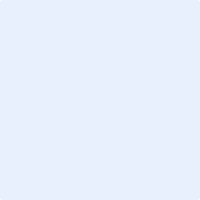 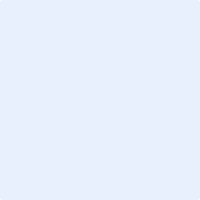 RELIEF INTERNATIONALJob Application FormPlease fill in carefully the answers in the blue cells and send us the application form along with your CV. 1. Vacancy details2. Personal Information3. Work experience: Please fill in with full details chronologically starting by the most recent achievement4. Education: Please fill in with full details chronologically starting by the most recent achievement5. Trainings/Workshops: Please fill in with full details chronologically starting by the most recent achievement6. Language Skills7. Computer skills 8. Relatives check: Is any of your relatives working for RI? 		NO 		YES 	If YES, please provide details below, (Immediate family relationships currently employed by Relief International Office, such as spouse, parent, child, sibling, niece, nephew or in-law is mentioned in RI Conflict of Interest policy).  9. References check: Please list three persons as reference with whom you worked during your past and present experiences. At least 2 of them should have been your supervisorI certify that the above information made by me are true and complete.Date:                                                   Signature:                                                                 Job applied forVacancy NumberFirst NameLast NameFather’s nameGender Date of birthPlace of birthNationalityPassport/Tazkera#Marital statusNo of childrenEmailPhone numberDriving license  Yes 	       NoBlood GroupCurrent AddressCurrent AddressCurrent AddressCurrent AddressHouse #Street #CityDistrictProvinceCountryDurationDurationJob titleOrganizationLocation (City/Country)Reason for leavingFromToJob titleOrganizationLocation (City/Country)Reason for leavingDegree or qualificationField of studyUniversity/SchoolLocation (City/Country)Years of studyYears of studyCompletedCompletedDegree or qualificationField of studyUniversity/SchoolLocation (City/Country)FromToYesNoCertificate obtainedTraining topicInstitution/ OrganizationLocation (City/Country)Training durationTraining durationCertificate obtainedTraining topicInstitution/ OrganizationLocation (City/Country)FromToLanguagesSpeakSpeakSpeakReadReadReadWriteWriteWriteLanguagesFluentGoodFairFluentGoodFairFluentGoodFairEnglishDariPashtoSoftwareExcellentVery goodGoodFairWeakWordExcelPower PointFirst nameLast nameRelationshipPosition title & LocationFull NameCurrent Position title OrganizationProfessional emailPhone number